THE REDEEMED CHRISTIAN CHURCH OF GOD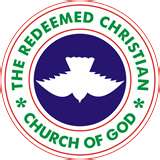 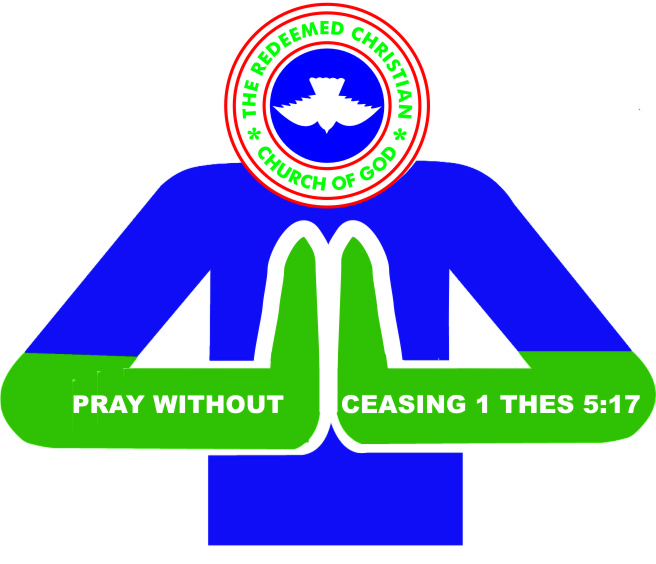  DIRECTORATE OF PRAYERJULY 2018 21 DAYS FASTING AND PRAYER GUIDEPREAMBLE:   Joel 2:23-25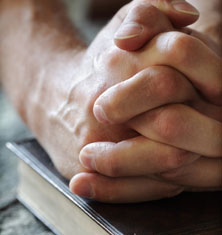 “Be glad then, ye children of Zion, and rejoice in the Lord your God: for He hath given you the former rain moderately, and he will cause to come down for you the rain, the former rain, and the latter rain in the first month. And the floors shall be full of wheat, and the fats shall overflow with wine and oil. And I will restore to you the years that the locust hath eaten, the cankerworm, and the caterpillar, and the palmerworm,”We bless the Lord for the blessings of the Songs of Victory and the grace to b e a partaker of the just concluded 50days fast. We are highly encouraged by the outcome of the testimonies.The second phase of the fasting and prayer promises greater dimension of divine intervention. It is necessary due to the fact that the enemy of our soul is never tired. (I Peter 5:8). One of the promises of the Lord for us in Isaiah 60:20 is that the victory we have received this season shall be sustained in Jesus’ Name. In our engagement in this spiritual warfare, this prayer guide is provided to lead you through the 21 days in the month of July. May the Lord revive us all in the midst of this year in RCCG world over in Jesus’ Name. Amen.The following are some topical guidelines and prayer points that you will find helpful during this 21days of divine involvement. May you be victorious as you ASK in the Mighty Name of Jesus. DAY ONE: INTENSIVE PRAISE, WORSHIP AND THANKSGIVING TEXT: PSALM 124If God had not been on our side for the past six months in this year ; we could have been thirsty with no water to drink. We could have desired to get warmed with no coverings available. We could have entered into trouble and found no one to help. We could have lifted our hands and found them withered. Opened our eyes and be totally blanked. Our mouths could have been opened with inability to voice a sentence. We could have traveled and landed in the Mortuary. Perhaps, we could have joined the congregation of the dead walking aimlessly on the streets of our towns and cities naked. We could have prepared the most delicious meal but lost appetite not because we don’t feel like eating but finding it difficult to eat. We could have been dead in our sins and landed in hell! Let’s appreciate God therefore with all seriousness.Thank God for being on our side in RCCG throughout 2017 and for the past six months in this year 2018. Worship God who has been keeping you since your exodus into this year 2018. Exo 12:14-21Let us thank God for His mercy he has made available in sustaining us. Lam. 3:22-23Thank God for not allowing the enemy to succeed over you.Let us thank God for not allowing perpetual civil war to exist in the Nation where you are.Thank God for what He has done for you and every individual in RCCG.  Globally. Ps 138Let us bless the name of our Lord Jesus Christ for the growth of Christianity in the Nations where Christianity had not been allowed before. Let us bless the name of the Lord for the Church of God that is marching forward despite the threat of the insurgents across the globe.Thank God for Daddy and Mummy G.O and for His mercy over them Exod. 33:19. .Thank God for calling and backing up Daddy and Mummy G.O in this Great Commission..Let us thank God for His mercy on the family of Daddy G.O.Let us thank God for divine health in the family of Daddy G.OLet us bless the name of the Lord for His Hands of supports for  Daddy G.O  in the Mission generally.Appreciate God for all the souls won to the Kingdom through the Holy Spirit in all the outreaches where Daddy G.O had ministered this year.Thank God for providing for you and all yours.Thank God for you are still alive to praise His Holy name in 2018Bless the name of the Lord for His mercies over the life of every member RCCG globally.Thank God for fulfilling His covenants made with our founder in our lives and in all our
churches.Thank God for making us part of a covenant to prepare a people for Himself that will
propagate the gospel of Christ at this time.DAY 2 PRAYER OF FORGIVENESS: Text: Jere. 31:34; LUKE 23:34, 1kings 13:1-6; Act 7:54-60, John 3:16Example of complete forgiveness in the Bible:  JOSEPH, Gen. 45:5-15; Gen 50:19-20, DAVID 1 Samuel 24:1-22, 2 Samuel 9:1-13.Father!!! Please have mercy on me for not forgiving others and give me the heart of flesh to forgive in Jesus name.Father!!! By your grace, I forgive totally all that have offended me; I released them from captivity of bitterness in my heart.Father!!! By your Holy Spirit, touch the heart of those that I have offended to forgive and forget my offenses in Jesus name.Father!!! I release all that have offended me now, please release every benefit and blessing that unforgiveness has delayed in my life, in Jesus name.Fire of the Holy Ghost purge my heart of every unforgiveness in Jesus name.Lord Jesus, by Your blood, released me from every family captivities resulting from inherited offenses.Father!!! Everyone I need to forgive for my life to break through, please lead me to them now in Jesus name.Father!!! Let every seed of unforgiveness in my life be consumed by fire in Jesus name.Father!!! Please eradicate every form of bitterness from my heart in Jesus name.DAY 3   PRAYER OF VICTORY FOR THE CHURCH: TEXT: JOHN 16:16-18, I JOHN 2:15-16; JAMES 4:4LET US PRAYOh Lord!!! Cause Your Church to walk in victory every day of her life. Lord, deliver your Church from worldliness in any form of its manifestation. Holy Spirit, deliver your Church from anything that is diminishing her love for Christ. Dear Lord, a worldly Church/Christian cannot shine for you, let worldliness become a stranger to your Church so that we can keep on shining for you all the days of our life. LET’S JOIN OUR HANDS! Say Father! You are the owner of the Church, arise and defend Your Chuch world over.Lord, break every link and cord between your Church and the world; help us to live a life of total separation from anything sinful.Father, help us and deliver us from whatever would make us to love what is repulsive to You and hate what You love.Father!!! Please double the grace upon RCCG in passion for souls, in soul winning (Evangelism), in prayers and living the life of holiness.  I Timo. 5:17; Psa. 102:13Father, please, because silver and gold belong to you, let the new auditorium (3kmx3km) in Nigeria and all the infrastructures being embarked upon in RCCG globally be completed by your own divine provision. And please Lord, use me also. Haggai.2:8 Lord, create in us the hunger and thirst to please God in all aspects.Enlarge the coast of your Church, Release your victory upon your Church and let your
Church manifest your Shekinah Glory. DAY 4   PRAYER OF VICTORY FOR DADDY AND MUMMY G. O. Text: - Exodus 17:11-16, 1 Sam. 3:19, Deut. 34:7, Pro. 16:31, Ps. 91:16, James 1:12.Pray for more physical strength for Daddy and Mummy G.O. even as their both ageing graciously.  Let us pray that God will favour the family of Daddy GO with divine health and wisdom.Let us pray that the hand of the Lord will be upon Daddy & Mummy G.O. in a greater, deeper, higher  and wider dimensions in the fulfillment of the great commission.Let us pray that every cloud of darkness that may be gathering around the ministerial assignment of Daddy and Mummy  G.O  be dispelled by the Sun of Righteousness.Let us pray that the secrets of the enemies of Light pretending to be a friend be exposed without any further delay in Jesus Name. Amen.Let us pray that God will surround Daddy G O’s family as mountains surround Jerusalem. Ps.125Say Father!! Grant our Father-in-the-Lord & our Mother-in-Israel the required victories over internal and external enemies waging war against them and their families.Pray that our spiritual parents will finish well and strong.DAY 5:    PRAYER OF VICTORY FOR RCCG LEADERSDaniel 2:23, “I thank thee, and praise thee, O thou God of my fathers, who hast given me wisdom and might, and hast made known unto me now what we desired of thee: for thou hast now made known unto us the king's matter.”Thank God for the lives of all our leaders in RCCG at all levels in all Nations.Let us thank God for the wisdom the Lord has granted our leaders
in the running of the Church worldwide.Ask God to be merciful unto us and our leaders in any area that we have sinned (Proverbs 28:13)Father, let our Church Leaders always be examples of wisdom, victory and power of God. Grant them victory and power to speak God’s word with boldness.The counsel of God concerning our leaders shall be established in Jesus name.Lord, make our leaders useful vessels and let them walk in fear and reverence of the
Lord.Be their refuge, strength and deliverer in Jesus name.We counter every attempt by the enemy to shut the doors that the Lord has opened
unto our leaders and RCCG worldwide.God of Victory! Let every form of lukewarmness, coldness, spiritual apathy, spiritual dryness, be separated from our leaders in Jesus Name. Father, give us both the utterance and audience anytime we approach your presence. Help
us to pray and praise you fervently in the Spirit in Jesus name.DAY 6    TOTAL VICTORY OVER FEAR: Text: Isaiah 41:10Fear is the opposite of faith. It has been described as “false evidence appearing real”. Fear (of torment) is also distressing emotion arouse by threat of impending danger, pain or evil 1 John 4:18.Father!!! we thanked you for the past and present victories over anxiety.Father!!! Deliver every member in all RCCG Parishes globally body from the spirit of fear in Jesus Name.Father!!! Wipe away every agent of fear from  your Church in Jesus name.Father!!! Increase our faith in you in Jesus Name.Father!!! Restore back whatever we have lost to the devil through fear and anxiety in Jesus Name.Father!!! Help us to start each day with you, and order my steps aright through fear in Jesus name.As the Lord lives I shall not fall into bondage of fear again in the Name of Jesus.DAY 7      VICTORY OVER SATANIC COVENANT; Text Isaiah 49:24-26, Isa 59:21; Jere31, 33, 34; Gal 3:15-18; Zech 9:11; Deut 29:1 and 14-15;Any covenant made in the physical is as strong as the one made in the spiritual. An evil covenant is an agreement with Satan consciously and unconsciously made to get certain thing done on conditional terms.Father!!! By the blood of Jesus, please recover for me all grounds given to Satan by my ancestors, in the name of Jesus.Father!!! Arrest every spirit enforcing evil covenants in my life by Holy Ghost fire in Jesus name.Father!!! Let everything that has been demonically transferred into me, either by words or through laying of hands, loose its hold right now in Jesus Name,Father!!! Let every serpentine poison that has been passed into my life, get out now in Jesus name.Lord of Host! Please, establish my victory over every form of satanic covenant that I subscribed to knowingly and unknowingly.Father!!! Let your fire fall on every spirit of death and hell fashioned against my life in the name of Jesus.Father!!! Let every serpentine spirit working against my destiny be consumed by Holy Ghost fire in the name of Jesus.Father!!! Arise in your power and let the blood of Jesus break every evil covenant upon my life in the name of Jesus.DAY 8      PRAYERS OF COMPREHENSIVE VICTORY/ RESTORATION; Text Joel 2:25-26                Restoration can be immediate, gradual or progressive.Father!!! Thank you for being the great restorer.Holy Spirit, please, reminds me of everything I need to restitute so as to trigger the release of my complete restoration this year in Jesus Name.Father, destroy every destructive agent out of my life in Jesus Name.Father!!! Replace our sorrow with joy, our ashes with beauty. Give us total restoration.Lord of Hosts, arise and give us victory over every power causing destruction in our lives and in our Nations in Jesus Name.Father, let every Failure at the edge of our breakthroughs and restoration be destroyed in Jesus nameEvery  saboteur of my victory and  restoration, be disgraced, displaced and be destroyed  in Jesus nameGOD OF VICTORY! By fire by force, grant me unlimited victories over illegal occupants in my promise landDAY 9   PRAYER OF VICTORY FOR OUR NATIONS: II Chro. 7:14, Psalm 122:6Let us plead for mercy on behalf of our NATIONS (Please, Mention the name of your own Nation) for atrocities and wickedness that had been  committed  and being committed. Pray that the blood of Jesus will speak healing to our Nations. Exo. 12:13Holy Spirit! Destroy every blood sucking demons who are hell bent and that are assigned to destroy our Nations in Jesus name.Let us speak destruction against every evil altar raised and serviced constantly anywhere in our Nation to perpetuate human trafficking, rituals, suicide bombing, and all other forms of killings.Let God arise in our Nations and let His entire enemy be scattered. Ps. 68:1-2Oh Lord!  Arise and recovered our Nations from spiritual and physical recession and from all forms of famine.Lord, heal our land of all forms of hatred and wickedness and let the rain of love and righteousness begin to fall. 2 Kings 7:1-8Oh Lord, in all our Nations, put an end to terrorism, kidnapping, hired killing, corruption, militancy, communal clashes, farmers and herdsmen clashes in the land. (Pray as it applies to your own Nation).DAY 10   VICTORIES OVER GENERATIONAL SINS AND CURSES: Text: Rom. 5:15; Exo. 20, 34:5-7, Eze 18:19.  Father!!! Let every unknown soul tie influencing my life negatively, be consumed in Jesus name.Father!!! I stand in the finished work of the cross to deliver my life from every effect of generational sin of my household in Jesus name.Father!!! Deliver me from every evil pronouncement that is causing affliction in my family in Jesus name.Father!!! By the fire of the Holy Ghost, every strongman perpetrating evil occurrence in my life and ministry let them be consumed in Jesus name.Father!!! I stand in the blood of Jesus and revoke every legal ground that the enemies have possessed in Jesus name.Holy Ghost fire!!! Release your demolishing bullets and dynamites on every curse and soul ties affliction in my life.My Father, my Father! Let the blood of Jesus Christ displace and destroy every link between me and generational afflictions in Jesus Mighty name.DAY 11    VICTORY OVER ENEMIES OF MIRACLES OF HARVEST, SIGNS AND WONDERS IN ALL RCCG                 TEXT: Matt 8:16; John 4:34-38.Pray that there shall be harvest of Souls Miracles, signs and wonders at every gathering ( Holy Ghost Service, Festival of life, Conventions, Workers’ Rally) all over the world. Father, accelerate the speed at which the expected open doors for the harvest of souls in all Nations of the world would begin to manifest.Any decree or policy to cause satanic road-block against the Gospel in any Nation will not stand this year.Arise O Lord and save sinners, heal the sick, deliver the oppressed, set the captives free and destroy all yokes by the anointing Isa 10:27 Pray that the word of  God will come with power and prick the heart of sinners around us unto repentance Act 2:37 Let us pray that God will deliver His people from all forms of spiritual death.Let us come against the spirits of distractions that divert people attention away from eternal phenomena.Say Father! Deal with every enemy of harvest, miracle, signs and wonders in your Church and our lives and give total victory over them all.DAY 12    PRAYER OF VICTORY AGAINST SATANIC ALTARS: Text Number 22:6; 23:1-2. Father!!! Let every satanic altar erected against your Church and  Your People be demolished in Jesus nameWe refuse to be a prisoner of any local altar, in the name of Jesus.Oh Lord, we plead your blood, and we render every aggressive altar impotent, in the mighty name of Jesus.Every evil altar erected against our Nations, be disgraced in the name of JesusWe curse every local altar fashioned against us in the name of JesusHoly Ghost Fire! Destroy every satanic priest and their sponsors in our entire Churches world over.We possess our possession stolen by any evil altar in the name of JesusLord!!! Send your fire to destroy every evil altar fashioned against me, in the name of JesusWe withdraw the names of our Nations from the lists placed on eny evil altar, our names and those of our Nations can no more appear and be affected by any evil altar in Jesus Name.DAY 13     PRAYER OF VICTORY OVER BARRENNESS. Text: Exodus 23:26; Ps. 1:28; 25:21.Father, when you created us, you commanded fruitfulness, begin to fulfill your word in our life in Jesus Name.Father!!!, let every seed of fruitfulness that you planted in our life begin to germinate in Jesus nameFather!!! Destroy every form of barrenness from our lives in Jesus Name.Father!!! You put a smile on the face of Sarah, in all homes globally, visit your people with laughter this year in Jesus NameFather!!! Whatever power that has placed an embargo on our being fruitful, today by your authority render them powerless.Father!!! we reject all negative medical reports concerning fruitfulness In Jesus nameFather!!! You said no one will be barren in your house, by your power break every yoke of bareness in Jesus nameFather!!! In all aspects of our life, open our wombs and make us fruitful in Jesus Name.DAY 14     PRAYER OF VICTORY THROUGH GOD’S HELP; Text: Exo.17:8-16; Ps.121:1-2; Rev.3:2; John 7:37; Ps. 23:1,6; 50:15; 20:1; 91:15; 46:1Father!!! Don’t let Church loose Her focus of youFather!!! We lift up our eyes unto you, don’t let us be put to shameO Lords!!! Rescue your Church from people who are liars and deceptive.Father!!! Hold us with your victorious right hand and strengthen us.Holy Ghost!!! Scatter in pieces with your sharp arrows and burn the deceptive tongue with your glowing coal of fireAlmighty God, make your Church a new threshing instruments with many sharp teeth to tear apart every enemy on Her way.Father!!! Let every blockage to our  helpers be removed in Jesus nameFather!!! Please don’t let your glory depart from from us in Jesus name.Father! Don’t let me lose my focus of you in all my undertakingsFather! Let every insolent and violent gang that rise against my favour fall into their trap and the evil of their hands. .DAY 15    PRAYER OF VICTORY FOR DIVINE ATTENTION; Text: John 11:17-44; Mark 10:46-52;Father!!! Thank you God for redeeming my life from darkness into your marvelous light.Thank you lord for your mercies shown to me despite the rotten past life I have lived.Father!!! Let your heavenly bulldozer pull down every physical or spiritual barrier blocking my heavens from opening.Father!!! Cut away every inherited cord of failure, disgrace shame, poverty, debt, and wretchedness in Jesus name.Who art thou mountain of sickness, failure, fruitless ventures and satanic strongholds blocking my heavens? I command you begin to melt now in Jesus name. Make me whole from every infirmity. Father! Grant me this season from Heavenly Throne both what money can afford and what money cannot buy.Holy Ghost! Where my strength ended, please, arise and let Your Host fight my battles for me.Father! Before this season of fast expire, specially attend to my case ….. DAY 16  VICTORY OVER DELAYS IN MARRIAGE  TEXT: Confessions:  Psalm 11:3, Daniel 11:32, Eccl. 3:10-14, Matthew 19:5, 31:10, Ecclesiastes 4:9, 11-12, Deut. 32:301. O Lord, send down your power into the foundation of my life, to consume every evil carryover from my ancestors that will disgrace my marital life in the name of Jesus.2. I will not follow any evil family pattern in my marriage in the name of Jesus.3. Every evil spiritual engagement, dowry, and wedding conducted on my behalf, be dissolved by the blood of Jesus. I speak destruction to the root of oppression and affliction in my marital journey in the name of Jesus.5. Ancestral spirit wife/Husband militating against my physical marriage, be arrested in the name of Jesus.7. Any power, spirit, demons, wickedness of the wicked that says I will not settle down in marriage, be destroyed in the name of Jesus.8. Every evil authority over my marital life be scattered in the Name of Jesus.9. I break every curse and covenant of loneliness by the blood of Jesus.10. I destroy the power of barrenness in marriage by the power of the Holy Ghost, in Jesus name.11. You, my divine partner, anywhere you are, manifest and locate me in Jesus name.12. Thou power that kills husband/wife at the early stage of marriage I am not your candidate, fall down and die, in the name of Jesus.14. Thou power of error that chooses wrong  partner be disgraced in the name of Jesus.16. Whether the devil likes it or not my marriage shall be like heaven on earth in the name of Jesus.17. O Lord, give me wonderful children that will glorify your name in my family, in the name of Jesus.18. Every abnormality and disorderliness in families, you will not prosper in my own marriage, in the name of Jesus.19. You the strongman in charge of marital failure in homes, in my own family, be exposed and be disgraced, in the name of Jesus.20. Holy Ghost anointing break every yoke of failure attached to my marital destiny in the name of Jesus.21. The problem that disgraced  parents in marriage, you will not prosper in my life in the name of JesusDAY 17   PRAYER FOR DIVINE VICTORY; Text: 2Ch 20:15-16, .1Co 2:9 Dan. 6:1-28, 2Ch 20:15-16.Say Father! Release on me the fresh grace to pray and wait on you until it becomes my way of life.Every evil monitoring spirit that is waiting to destroy and sabotage my efforts on the victory lane, I bind you and cast you out of my life and vicinity in Jesus name.I ask and command in the name of Jesus that the Ministry of the angel and full power of the Host of Heavens be released to fight for me in Jesus name.Every lion of this world - Spiritually, financially and emotionally- set to devour me, shut their mouth now in Jesus Mighty name.My father, my father!!! You fight for the innocent, please, fight for me against all forms of injustice concerning my life in Jesus name.The lions obeyed Daniel; I ask today that the laws of business, competition, progress will answer and work for my favour in Jesus name.As Daniel came out unhurt, in every battle that I am facing now, I will come out unhurt in the Mighty name of Jesus.Father!!! Let the Law of Substitution work for me now! Every form of saboteur and conspiracy in whatever realm, I disarrange them; back to sender!!!In any of my trial Oh Lord!! Don’t let me break down or bend double in Jesus name.When the list of victims are being collated between now and the end of the year, I decree that for me and all that You have given me, our names will not be inclusive.DAY 18:    PRAYER OF VICTORY OVER YOKE OF  LABOUR LOSS             TEXT: Luke 5:5-7, John 21:1-7I bind the spirit of servitude in my life in the name of Jesus Christ. Let every satanic agenda of struggle and frustrated efforts in my life be totally destroyed in the name of Jesus Christ. You spirit of profitless and hard labour, I divorce you; get out of my life right now in the name of Jesus Christ. In the mighty name of Jesus, I shall live to enjoy the works of my hands. From today, I deliver myself from the spirit of oppression and slavery in the name of Jesus.All you forces that have kept my head bowed despite my hard labour, I break your power in my life in the name of Jesus Christ. I speak to you, creation and elements, that you shall no longer cooperate with the devil to subject me to labour loss and hard labour in the name of Jesus Christ. Let every stubborn and prayer resistant demons working against my profiting receive fire and thunder of God in the name of Jesus Christ. Let every taskmaster supervising and subjecting me to a profitless hard labour be roasted by the fire of the Holy Ghost in the name of Jesus Christ. From now on, my life shall fulfill the creational blessings of Genesis 1:28; I shall be fruitful, I shall multiply, I shall replenish the earth and subdue it in Jesus name. I cover every seed I sow and every work I do with the blood of Jesus. You fowls of the air shall not eat up my seed in Jesus name. From now on, whenever and wherever I sow or work, my seed shall germinate, grow, mature and bear fruits thirty-fold, sixty-fold and a hundred-fold in Jesus name.Hardship, oppression and limitation in my father’s house, die, in the name of Jesus. Wicked powers blowing money out of my way, you are destroyed in Jesus Name. I bind the spirit of servitude in my life in the name of Jesus Christ.DAY 19:  VICTORY OVER THE SPIRITS OF IMPOSSIBILITY. TEXT: Nahum 1:13, JERE. 30:8; Isa. 65:21-23, GEN. 27:39-40, Luke 5:5-7.O Lord, illuminate Your truth to our understanding that will propel our total recovery.I refuse to engage in any profitless ventures in this year, in the name of Jesus.No weapon of Satan and his agents fashioned against me shall prosper, in the name of Jesus.Lord, give me the solution to any problem facing me, in the name of Jesus.I reject the spirit of impossibility; I claim open doors, in the name of Jesus.O Lord, as You delight in my prosperity, I pray that You bless me indeed in my work.Father Lord, increase my greatness and give me rest on every side, in the name of Jesus.I bind the spirit of depression, frustration and disillusionment in my life, in the name of Jesus.I recover all the ground that I had lost to the enemy, in Jesus’ name.Lord, open doors of opportunity to me through this day, in the name of Jesus.Oh Lord, anoint me to pull down negative strongholds standing against me, in the name of Jesus.Let blessings, goodness and prosperity pursue and overtake me, in the mighty name of Jesus.Thank God for His provision so far. DAY 20:   PRAYER OF VICTORY OVER STAGNATION:  TEXT: 2 SAM. 9:1-8, 13.                FROM YOUR LO-DEBAR TO THE KING’S TABLE. Thank God for creating you wonderfully and beautifully in His nature. Ps. 139:14.Father!!! From today onward, constantly; let there be a divinely inspired voice in my favour.Decree to your destiny: My waiting and wasting time is over. My gestation period is over. My season of reward has come in Jesus name. Num.14:28.Lo-debar means where useless people are dumped; say Father!! Relocate my destiny from the habitation of unfortunate people to the palace where I will fulfill my destiny in Jesus Name.Almighty Father! Please, show kindness to me and change my status for the better in Jesus Name.Oh Lord! Whoever that is lording (ZIBA) over my inheritance, turn them suddenly to be the one serving me in Jesus Name.Holy Spirit! Wherever I have disqualified myself, calling myself a ‘dead dog”, I cancel such errors and I am restored to my expected position in Jesus name.Father!! Lift up my head from affliction and cause me to live at the palace of my destiny from today in Jesus name.From today onward, I connect my destiny with the King of kings.  Come forth and show me mercy in Jesus name. DAY 21:  THANKSGIVING AND TESTIMONIES -TEXT:    Psalm. 66:19-20; Psalm 135:1-3.PLEASE, DEDICATE THIS LAST DAY OF FASTING AND PRAYERS TO PRAISE THE LORD VERY INTENSIVELY FOR GRANTING US THE DESIRED VICTORIESREMAIN BLESSED